Notenübersicht FOS 11 – AR Wirtschaft und Verwaltung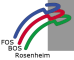 NP sonstige Leistungen(RA/UB/Ex/Kurzarbeit(doppelt gewichtet))NPSchulaufgabeHalbjahres-ergebnis11/1NP sonstige Leistungen(RA/UB/Ex/Kurzarbeit(doppelt gewichtet))NPSchulaufgabeHalbjahres-ergebnis111/2Allgemeinbildende FächerDeutschEnglisch     Geschichte     MathematikProfilfächerBwRVolkswirtschaftslehreRechtslehreFachpraktische AusbildungNotenpunkte (NP)0123456789101112131415BekannteSchulnote65-55+4-44+3-33+2-22+1-11+